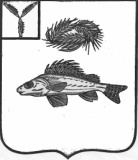 АДМИНИСТРАЦИЯ НОВОСЕЛЬСКОГО МУНИЦИПАЛЬНОГО ОБРАЗОВАНИЯ
ЕРШОВСКОГО РАЙОНА САРАТОВСКОЙ ОБЛАСТИР А С П О Р Я Ж Е Н И Еот   30.05.2018 г.                                   	                             № 18О привлечении виновных лицк дисциплинарной ответственностиза нарушение действующего законодательстваЗа нарушение действующего законодательства о погребении и похоронном деле привлечь к дисциплинарной ответственности специалиста 1 категории администрации Новосельского МО- Гамову Наталью Владимировну.И.о.главы администрации Новосельского МО:                                                  Н.А.Королева